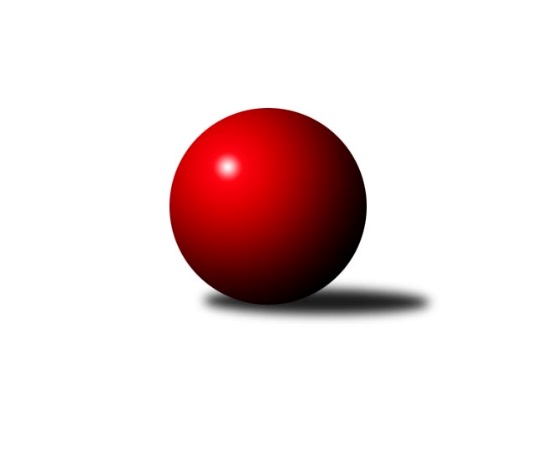 Č.9Ročník 2017/2018	18.11.2017Nejlepšího výkonu v tomto kole: 2718 dosáhlo družstvo: KK Šumperk ˝B˝Severomoravská divize 2017/2018Výsledky 9. kolaSouhrnný přehled výsledků:TJ  Krnov ˝A˝	- TJ Sokol Bohumín ˝B˝	5:3	2305:2235	7.0:5.0	18.11.SKK Ostrava B	- TJ Horní Benešov ˝B˝	2.5:5.5	2407:2428	6.0:6.0	18.11.TJ Sokol Michálkovice ˝A˝	- Sokol Přemyslovice˝A˝	1:7	2449:2533	4.5:7.5	18.11.KK Minerva Opava ˝A˝	- TJ Opava ˝B˝	7:1	2665:2567	8.0:4.0	18.11.SKK Jeseník ˝A˝	- TJ Sokol Sedlnice ˝A˝	5:3	2636:2564	8.0:4.0	18.11.TJ Spartak Přerov ˝B˝	- KK Šumperk ˝B˝	2:6	2690:2718	6.0:6.0	18.11.Tabulka družstev:	1.	KK Šumperk ˝B˝	9	7	0	2	49.5 : 22.5 	63.5 : 44.5 	 2584	14	2.	Sokol Přemyslovice˝A˝	9	6	0	3	46.0 : 26.0 	62.0 : 46.0 	 2504	12	3.	TJ Sokol Michálkovice ˝A˝	9	5	1	3	41.0 : 31.0 	65.5 : 42.5 	 2473	11	4.	TJ Sokol Sedlnice ˝A˝	9	5	1	3	40.0 : 32.0 	51.0 : 57.0 	 2545	11	5.	SKK Jeseník ˝A˝	9	5	1	3	34.0 : 38.0 	50.5 : 57.5 	 2481	11	6.	TJ Opava ˝B˝	8	4	1	3	34.5 : 29.5 	48.0 : 48.0 	 2513	9	7.	TJ Horní Benešov ˝B˝	8	4	1	3	34.0 : 30.0 	53.0 : 43.0 	 2560	9	8.	TJ Spartak Přerov ˝B˝	9	4	1	4	40.5 : 31.5 	66.5 : 41.5 	 2511	9	9.	SKK Ostrava B	9	3	0	6	30.5 : 41.5 	47.0 : 61.0 	 2457	6	10.	KK Minerva Opava ˝A˝	9	3	0	6	29.5 : 42.5 	45.0 : 63.0 	 2511	6	11.	TJ Sokol Bohumín ˝B˝	9	3	0	6	25.0 : 47.0 	46.5 : 61.5 	 2494	6	12.	TJ  Krnov ˝A˝	9	1	0	8	19.5 : 52.5 	37.5 : 70.5 	 2430	2Podrobné výsledky kola:	 TJ  Krnov ˝A˝	2305	5:3	2235	TJ Sokol Bohumín ˝B˝	Pavel Jalůvka	 	 154 	 147 		301 	 0:2 	 344 	 	163 	 181		Martina Honlová	Jiří Jedlička	 	 220 	 193 		413 	 2:0 	 338 	 	168 	 170		Jaromír Piska	František Vícha	 	 223 	 202 		425 	 2:0 	 403 	 	206 	 197		Štefan Dendis	Jakub Píska	 	 201 	 184 		385 	 1:1 	 397 	 	189 	 208		Libor Krajčí	Vladimír Vavrečka	 	 193 	 186 		379 	 2:0 	 339 	 	177 	 162		Lada Péli	Petr Vaněk	 	 202 	 200 		402 	 0:2 	 414 	 	207 	 207		Roman Honlrozhodčí: Nejlepší výkon utkání: 425 - František Vícha	 SKK Ostrava B	2407	2.5:5.5	2428	TJ Horní Benešov ˝B˝	Tomáš Polášek	 	 186 	 193 		379 	 1:1 	 382 	 	202 	 180		Petr Dankovič	Radek Foltýn	 	 197 	 192 		389 	 0:2 	 413 	 	206 	 207		Luděk Zeman	Michal Blinka	 	 212 	 210 		422 	 1:1 	 422 	 	199 	 223		Michal Klich	Miroslav Složil	 	 198 	 199 		397 	 1:1 	 413 	 	197 	 216		David Láčík	Pavel Gerlich	 	 207 	 217 		424 	 2:0 	 406 	 	190 	 216		Bohuslav Čuba	Daneš Šodek	 	 203 	 193 		396 	 1:1 	 392 	 	185 	 207		Jan Fadrný *1rozhodčí: Nejlepší výkon utkání: 424 - Pavel Gerlich	 TJ Sokol Michálkovice ˝A˝	2449	1:7	2533	Sokol Přemyslovice˝A˝	Josef Linhart	 	 222 	 199 		421 	 0.5:1.5 	 430 	 	231 	 199		Eduard Tomek	Michal Zych	 	 226 	 196 		422 	 2:0 	 388 	 	199 	 189		Jiří Šoupal	Jiří Řepecký	 	 220 	 195 		415 	 1:1 	 429 	 	235 	 194		Tomáš Fraus	Martin Ščerba	 	 194 	 192 		386 	 0:2 	 435 	 	232 	 203		Radek Grulich	Josef Jurášek	 	 216 	 183 		399 	 0:2 	 442 	 	229 	 213		Jan Sedláček	Petr Řepecký	 	 203 	 203 		406 	 1:1 	 409 	 	200 	 209		Michal Kolářrozhodčí: Nejlepší výkon utkání: 442 - Jan Sedláček	 KK Minerva Opava ˝A˝	2665	7:1	2567	TJ Opava ˝B˝	Zdeněk Chlopčík	 	 205 	 203 		408 	 0:2 	 472 	 	215 	 257		Břetislav Mrkvica	Pavel Martinec	 	 208 	 249 		457 	 2:0 	 438 	 	202 	 236		Josef Němec	Josef Plšek	 	 237 	 217 		454 	 1:1 	 438 	 	215 	 223		Rudolf Haim	Aleš Fischer	 	 219 	 211 		430 	 2:0 	 399 	 	197 	 202		Josef Matušek	Luděk Slanina	 	 243 	 219 		462 	 1:1 	 411 	 	189 	 222		Vladimír Peter	Tomáš Slavík	 	 233 	 221 		454 	 2:0 	 409 	 	210 	 199		Svatopluk Křížrozhodčí: Nejlepší výkon utkání: 472 - Břetislav Mrkvica	 SKK Jeseník ˝A˝	2636	5:3	2564	TJ Sokol Sedlnice ˝A˝	Zdeněk Janoud	 	 225 	 207 		432 	 2:0 	 371 	 	183 	 188		Adam Chvostek	Pavel Hannig	 	 211 	 217 		428 	 1:1 	 429 	 	221 	 208		Miroslav Mikulský	Václav Smejkal	 	 233 	 248 		481 	 2:0 	 448 	 	219 	 229		Lukáš Koliba	Jiří Vrba	 	 217 	 224 		441 	 1:1 	 430 	 	198 	 232		Jaroslav Tobola	Jaromíra Smejkalová	 	 236 	 197 		433 	 1:1 	 442 	 	215 	 227		Zdeněk Skala	Martin Zavacký	 	 208 	 213 		421 	 1:1 	 444 	 	234 	 210		Milan Janyškarozhodčí: Nejlepší výkon utkání: 481 - Václav Smejkal	 TJ Spartak Přerov ˝B˝	2690	2:6	2718	KK Šumperk ˝B˝	Michal Loučka	 	 210 	 226 		436 	 0:2 	 493 	 	241 	 252		Martin Sedlář	Zdeněk Macháček st.	 	 230 	 232 		462 	 1:1 	 481 	 	256 	 225		Michal Gajdík	David Janušík *1	 	 213 	 226 		439 	 2:0 	 401 	 	195 	 206		Jaromír Rabenseifner	Martin Bartoš	 	 217 	 220 		437 	 0:2 	 449 	 	224 	 225		Jaroslav Vymazal	Vojtěch Venclík	 	 232 	 223 		455 	 1:1 	 467 	 	248 	 219		Růžena Smrčková	Jaroslav Krejčí	 	 240 	 221 		461 	 2:0 	 427 	 	212 	 215		Pavel Heinischrozhodčí: Nejlepší výkon utkání: 493 - Martin SedlářPořadí jednotlivců:	jméno hráče	družstvo	celkem	plné	dorážka	chyby	poměr kuž.	Maximum	1.	Michal Klich 	TJ Horní Benešov ˝B˝	448.40	294.8	153.6	2.2	5/5	(482)	2.	Růžena Smrčková 	KK Šumperk ˝B˝	447.35	296.9	150.5	3.2	5/6	(473)	3.	Milan Janyška 	TJ Sokol Sedlnice ˝A˝	447.29	307.2	140.1	3.8	6/6	(498)	4.	Martin Sedlář 	KK Šumperk ˝B˝	444.40	299.4	145.1	5.0	5/6	(493)	5.	Jaroslav Vymazal 	KK Šumperk ˝B˝	444.17	303.5	140.7	3.8	4/6	(456)	6.	Roman Honl 	TJ Sokol Bohumín ˝B˝	441.33	290.2	151.2	2.2	6/6	(483)	7.	Luděk Slanina 	KK Minerva Opava ˝A˝	440.60	296.8	143.8	2.7	5/5	(489)	8.	David Kaluža 	TJ Horní Benešov ˝B˝	438.63	300.6	138.0	3.9	4/5	(467)	9.	Jaroslav Tobola 	TJ Sokol Sedlnice ˝A˝	437.75	301.3	136.5	6.0	4/6	(454)	10.	Vladimír Mánek 	TJ Spartak Přerov ˝B˝	437.50	298.7	138.8	4.2	5/5	(520)	11.	Vojtěch Venclík 	TJ Spartak Přerov ˝B˝	436.50	301.6	134.9	4.3	4/5	(514)	12.	Lukáš Koliba 	TJ Sokol Sedlnice ˝A˝	436.42	297.2	139.3	8.1	6/6	(461)	13.	Zdeněk Skala 	TJ Sokol Sedlnice ˝A˝	435.83	295.0	140.8	4.6	6/6	(448)	14.	Rudolf Haim 	TJ Opava ˝B˝	435.83	300.1	135.7	5.6	6/6	(462)	15.	Pavel Heinisch 	KK Šumperk ˝B˝	435.63	295.9	139.8	4.2	6/6	(457)	16.	Pavel Martinec 	KK Minerva Opava ˝A˝	434.08	292.6	141.5	3.2	5/5	(470)	17.	Břetislav Mrkvica 	TJ Opava ˝B˝	433.22	301.6	131.6	5.3	6/6	(472)	18.	Bohuslav Čuba 	TJ Horní Benešov ˝B˝	432.58	286.3	146.3	3.6	4/5	(486)	19.	Eduard Tomek 	Sokol Přemyslovice˝A˝	431.78	295.2	136.6	2.4	6/6	(468)	20.	Tomáš Slavík 	KK Minerva Opava ˝A˝	430.45	285.1	145.4	2.8	5/5	(457)	21.	Michal Gajdík 	KK Šumperk ˝B˝	430.17	294.6	135.5	3.6	6/6	(481)	22.	Petr Řepecký 	TJ Sokol Michálkovice ˝A˝	427.68	294.2	133.5	4.9	5/5	(457)	23.	Miroslav Mikulský 	TJ Sokol Sedlnice ˝A˝	425.58	288.1	137.5	5.7	6/6	(455)	24.	Aleš Fischer 	KK Minerva Opava ˝A˝	425.56	287.9	137.7	4.5	5/5	(481)	25.	Luděk Zeman 	TJ Horní Benešov ˝B˝	425.25	293.8	131.5	4.7	5/5	(450)	26.	Radek Grulich 	Sokol Přemyslovice˝A˝	423.72	294.1	129.6	5.2	6/6	(481)	27.	Michal Zych 	TJ Sokol Michálkovice ˝A˝	423.08	290.1	133.0	6.0	5/5	(452)	28.	Radek Foltýn 	SKK Ostrava B	422.92	274.5	148.4	4.8	5/5	(460)	29.	Štefan Dendis 	TJ Sokol Bohumín ˝B˝	422.38	293.5	128.9	5.8	6/6	(437)	30.	Miroslav Složil 	SKK Ostrava B	422.15	290.9	131.3	3.9	5/5	(445)	31.	Václav Smejkal 	SKK Jeseník ˝A˝	422.00	290.3	131.7	4.7	5/5	(481)	32.	Miluše Rychová 	TJ  Krnov ˝A˝	419.75	296.0	123.8	6.5	4/5	(424)	33.	David Láčík 	TJ Horní Benešov ˝B˝	419.40	285.1	134.3	5.9	5/5	(441)	34.	Vítězslav Kadlec 	TJ  Krnov ˝A˝	418.70	279.7	139.0	5.0	5/5	(463)	35.	Josef Linhart 	TJ Sokol Michálkovice ˝A˝	418.65	280.0	138.7	3.5	4/5	(435)	36.	Stanislav Beňa ml.  ml.	TJ Spartak Přerov ˝B˝	418.60	287.2	131.4	6.3	5/5	(478)	37.	Jan Sedláček 	Sokol Přemyslovice˝A˝	418.60	288.4	130.3	5.7	5/6	(442)	38.	František Vícha 	TJ  Krnov ˝A˝	418.25	288.1	130.1	6.7	4/5	(442)	39.	Josef Matušek 	TJ Opava ˝B˝	417.75	293.5	124.3	6.8	6/6	(456)	40.	Jaromíra Smejkalová 	SKK Jeseník ˝A˝	416.60	289.9	126.7	5.0	5/5	(433)	41.	Pavel Hannig 	SKK Jeseník ˝A˝	416.50	283.8	132.7	5.5	5/5	(451)	42.	Jaromír Rabenseifner 	KK Šumperk ˝B˝	416.33	283.9	132.4	5.7	6/6	(436)	43.	Jaroslav Krejčí 	TJ Spartak Přerov ˝B˝	415.70	287.8	127.9	6.0	4/5	(465)	44.	Jiří Šoupal 	Sokol Přemyslovice˝A˝	415.61	286.5	129.1	5.0	6/6	(458)	45.	Josef Němec 	TJ Opava ˝B˝	414.83	290.6	124.3	6.3	6/6	(438)	46.	Petr Dankovič 	TJ Horní Benešov ˝B˝	412.55	288.6	124.0	8.4	5/5	(449)	47.	Libor Krajčí 	TJ Sokol Bohumín ˝B˝	411.07	283.2	127.9	7.4	5/6	(428)	48.	Martin Bartoš 	TJ Spartak Přerov ˝B˝	410.36	276.3	134.0	8.2	5/5	(486)	49.	Michal Blinka 	SKK Ostrava B	410.32	291.4	118.9	7.9	5/5	(452)	50.	Jiří Jedlička 	TJ  Krnov ˝A˝	410.00	286.4	123.6	8.4	5/5	(451)	51.	Vladimír Peter 	TJ Opava ˝B˝	407.72	280.2	127.6	6.0	6/6	(466)	52.	Michal Kolář 	Sokol Přemyslovice˝A˝	407.63	286.1	121.5	6.6	6/6	(453)	53.	Jiří Řepecký 	TJ Sokol Michálkovice ˝A˝	406.80	283.0	123.8	7.6	5/5	(434)	54.	Jaromír Piska 	TJ Sokol Bohumín ˝B˝	406.71	288.8	117.9	7.3	6/6	(445)	55.	Milan Vymazal 	KK Šumperk ˝B˝	406.00	280.0	126.0	6.8	4/6	(419)	56.	Svatopluk Kříž 	TJ Opava ˝B˝	403.72	281.9	121.8	7.0	6/6	(440)	57.	Josef Jurášek 	TJ Sokol Michálkovice ˝A˝	403.20	284.3	118.9	8.6	4/5	(437)	58.	Petr Vaněk 	TJ  Krnov ˝A˝	403.08	282.1	121.0	5.7	4/5	(417)	59.	Daneš Šodek 	SKK Ostrava B	402.64	279.6	123.0	7.5	5/5	(420)	60.	Martina Honlová 	TJ Sokol Bohumín ˝B˝	402.40	285.0	117.4	7.7	5/6	(437)	61.	Vladimír Vavrečka 	TJ  Krnov ˝A˝	401.56	279.3	122.3	7.5	4/5	(420)	62.	Josef Plšek 	KK Minerva Opava ˝A˝	400.07	277.1	123.0	7.9	5/5	(454)	63.	Jiří Vrba 	SKK Jeseník ˝A˝	400.04	278.4	121.6	6.2	5/5	(442)	64.	Tomáš Polášek 	SKK Ostrava B	397.60	280.5	117.1	8.8	5/5	(455)	65.	Lada Péli 	TJ Sokol Bohumín ˝B˝	395.54	283.3	112.3	7.2	6/6	(431)	66.	Martin Ščerba 	TJ Sokol Michálkovice ˝A˝	394.48	273.6	120.8	8.8	5/5	(431)		Zdeněk Macháček st. 	TJ Spartak Přerov ˝B˝	462.00	302.0	160.0	2.0	1/5	(462)		Stanislav Beňa  st.	TJ Spartak Přerov ˝B˝	456.00	305.0	151.0	3.0	1/5	(456)		Klára Tobolová 	TJ Sokol Sedlnice ˝A˝	454.00	299.0	155.0	5.0	1/6	(454)		Petr Wolf 	TJ Opava ˝B˝	450.00	316.0	134.0	5.0	1/6	(450)		Zdeněk Janoud 	SKK Jeseník ˝A˝	448.13	302.3	145.9	5.0	2/5	(455)		Barbora Bártková 	TJ Horní Benešov ˝B˝	446.00	295.5	150.5	3.0	1/5	(449)		Dalibor Hamrozy 	TJ Sokol Bohumín ˝B˝	439.88	300.0	139.9	3.3	2/6	(462)		Jan Fadrný 	TJ Horní Benešov ˝B˝	438.75	288.8	150.0	4.5	2/5	(499)		David Janušík 	TJ Spartak Přerov ˝B˝	435.00	313.5	121.5	7.5	2/5	(446)		Gabriela Beinhaeurová 	KK Minerva Opava ˝A˝	434.00	294.0	140.0	3.5	1/5	(438)		Stanislav Sliwka 	TJ Sokol Bohumín ˝B˝	433.00	290.0	143.0	5.0	1/6	(433)		Zdeněk Černý 	TJ Horní Benešov ˝B˝	433.00	290.0	143.0	7.0	1/5	(433)		Jan Stuchlík 	TJ Sokol Sedlnice ˝A˝	430.63	295.4	135.3	6.9	2/6	(451)		Jiří Kankovský 	Sokol Přemyslovice˝A˝	428.00	306.0	122.0	9.0	1/6	(428)		Martin Juřica 	TJ Sokol Sedlnice ˝A˝	425.00	277.0	148.0	6.0	1/6	(425)		Jan Polášek 	SKK Ostrava B	425.00	281.0	144.0	6.0	1/5	(425)		Josef Grulich 	Sokol Přemyslovice˝A˝	424.00	304.0	120.0	4.5	1/6	(436)		Martin Zavacký 	SKK Jeseník ˝A˝	423.50	288.7	134.8	6.5	2/5	(458)		Jaroslav Chvostek 	TJ Sokol Sedlnice ˝A˝	423.00	302.0	121.0	4.0	1/6	(423)		Tomáš Fraus 	Sokol Přemyslovice˝A˝	418.33	282.2	136.1	3.6	3/6	(457)		Petra Rozsypalová 	SKK Jeseník ˝A˝	418.00	304.0	114.0	8.0	1/5	(418)		Miroslav Ondrouch 	Sokol Přemyslovice˝A˝	417.00	289.0	128.0	1.0	1/6	(417)		Rostislav Cundrla 	SKK Jeseník ˝A˝	417.00	293.3	123.7	5.7	3/5	(439)		Martin Futerko 	SKK Ostrava B	413.00	281.0	132.0	6.0	1/5	(413)		Jiří Koloděj 	SKK Ostrava B	412.00	283.8	128.3	6.8	2/5	(429)		Petr Hájek 	Sokol Přemyslovice˝A˝	412.00	290.0	122.0	3.0	1/6	(412)		Zdeněk Peč 	Sokol Přemyslovice˝A˝	411.00	289.0	122.0	5.0	1/6	(411)		Michal Loučka 	TJ Spartak Přerov ˝B˝	410.60	286.2	124.4	7.5	3/5	(460)		Daniel Dudek 	TJ Sokol Michálkovice ˝A˝	410.00	287.3	122.7	4.3	3/5	(412)		Adam Chvostek 	TJ Sokol Sedlnice ˝A˝	405.89	284.8	121.1	8.1	3/6	(454)		Jana Fousková 	SKK Jeseník ˝A˝	404.00	274.0	130.0	6.0	1/5	(404)		Luboš Brouček 	SKK Jeseník ˝A˝	403.00	267.0	136.0	8.5	2/5	(421)		Martin Svoboda 	TJ  Krnov ˝A˝	399.00	284.0	115.0	8.0	1/5	(399)		Milan Dvorský 	Sokol Přemyslovice˝A˝	397.50	276.5	121.0	3.5	2/6	(399)		Jan Strnadel 	KK Minerva Opava ˝A˝	397.00	294.0	103.0	7.0	1/5	(397)		Stanislav Brokl 	KK Minerva Opava ˝A˝	395.17	279.3	115.8	10.0	3/5	(417)		Jaromír Čech 	TJ  Krnov ˝A˝	390.56	273.4	117.1	6.4	3/5	(421)		Miroslav Setinský 	SKK Jeseník ˝A˝	386.00	276.0	110.0	10.0	1/5	(386)		Pavel Gerlich 	SKK Ostrava B	383.83	266.9	116.9	7.2	3/5	(424)		Pavel Košťál 	KK Šumperk ˝B˝	375.00	280.0	95.0	11.0	1/6	(375)		Zdeněk Chlopčík 	KK Minerva Opava ˝A˝	374.11	265.7	108.4	9.9	3/5	(408)		Pavel Jalůvka 	TJ  Krnov ˝A˝	359.33	258.0	101.3	12.3	1/5	(411)		Jiří Divila st. 	TJ Spartak Přerov ˝B˝	355.00	267.5	87.5	15.0	2/5	(360)		Jakub Píska 	TJ  Krnov ˝A˝	349.50	264.5	85.0	14.4	2/5	(385)Sportovně technické informace:Starty náhradníků:registrační číslo	jméno a příjmení 	datum startu 	družstvo	číslo startu21044	Josef Matušek	18.11.2017	TJ Opava ˝B˝	8x18231	Petr Vaněk	18.11.2017	TJ  Krnov ˝A˝	6x18365	Martin Zavacký	18.11.2017	SKK Jeseník ˝A˝	5x3115	Pavel Jalůvka	18.11.2017	TJ  Krnov ˝A˝	4x22539	Michal Loučka	18.11.2017	TJ Spartak Přerov ˝B˝	7x14917	Josef Jurášek	18.11.2017	TJ Sokol Michálkovice ˝A˝	8x15785	Zdenek Janoud	18.11.2017	SKK Jeseník ˝A˝	5x8117	Zdeněk Macháček	18.11.2017	TJ Spartak Přerov ˝B˝	1x11599	František Vícha	18.11.2017	TJ  Krnov ˝A˝	7x18236	David Janušík	18.11.2017	TJ Spartak Přerov ˝B˝	3x7792	Jaroslav Krejčí	18.11.2017	TJ Spartak Přerov ˝B˝	8x23417	Jakub Piska	18.11.2017	TJ  Krnov ˝A˝	5x6945	Josef Plšek	18.11.2017	KK Minerva Opava ˝A˝	7x
Hráči dopsaní na soupisku:registrační číslo	jméno a příjmení 	datum startu 	družstvo	Program dalšího kola:10. kolo25.11.2017	so	9:00	TJ  Krnov ˝A˝ - SKK Jeseník ˝A˝	25.11.2017	so	9:00	SKK Ostrava B - TJ Sokol Sedlnice ˝A˝	25.11.2017	so	9:00	KK Minerva Opava ˝A˝ - Sokol Přemyslovice˝A˝	25.11.2017	so	9:00	TJ Opava ˝B˝ - KK Šumperk ˝B˝	25.11.2017	so	9:00	TJ Sokol Michálkovice ˝A˝ - TJ Sokol Bohumín ˝B˝	25.11.2017	so	11:30	TJ Spartak Přerov ˝B˝ - TJ Horní Benešov ˝B˝	Nejlepší šestka kola - absolutněNejlepší šestka kola - absolutněNejlepší šestka kola - absolutněNejlepší šestka kola - absolutněNejlepší šestka kola - dle průměru kuželenNejlepší šestka kola - dle průměru kuželenNejlepší šestka kola - dle průměru kuželenNejlepší šestka kola - dle průměru kuželenNejlepší šestka kola - dle průměru kuželenPočetJménoNázev týmuVýkonPočetJménoNázev týmuPrůměr (%)Výkon3xMartin SedlářŠumperk B4931xVáclav SmejkalJeseník A113.014811xMichal GajdíkŠumperk B4812xBřetislav MrkvicaTJ Opava B111.144723xVáclav SmejkalJeseník A4812xMartin SedlářŠumperk B110.654931xBřetislav MrkvicaTJ Opava B4721xFrantišek VíchaKrnov A109.24252xRůžena SmrčkováŠumperk B4672xLuděk SlaninaMinerva A108.784621xZdeněk Macháček st.Sp.Přerov B4621xJan SedláčekPřemyslovice A108.2442